○どうしてコロナウイルス(-)をしないといけないの？コロナウイルスは前からの原因になるウイルスとしてしていました。しかしウイルスはします。COIVD-19はコロナウイルスというしいコロナウイルスによるのことです。COVID-19ではいになってんでしまったり、しさや・においがからなくなるなどがことがあるので、しないといけません。、ではCOVID-19の人をいっしょうけんめいしています。けれどはCOVID-19だけではありません。COVID-19にかかる人がると、ほかのの人もでをけやすくなります。○どうやってすればいいの？①しいやりで手をう。②マスクをしくける。③みんなでまったり、くっついたり、めったにいたりしない。④なとをとる。⑤ワクチンをつ。
※うつることを100%ぐのではなく、かかってもくすむようにするワクチンです　まだ12になっていない人はてませんが、12になっていない人もてるようにかどうかをかめるテストをやっています○ワクチンはなの？これまでにたくさんの人がって、であることがでわかっています。している人や、おをふだんからんでいる人でもてます。てる人がワクチンをつことで、ワクチンをてない人をることもできます。いのはコロナウイルスです。かかった人はくありません。がいときはみましょう。それがあなたのまわりの人をります。
なときやなときはしましょう。それがあなたをります。
みんなでかからないようにしましょう。
それが、みんなをります。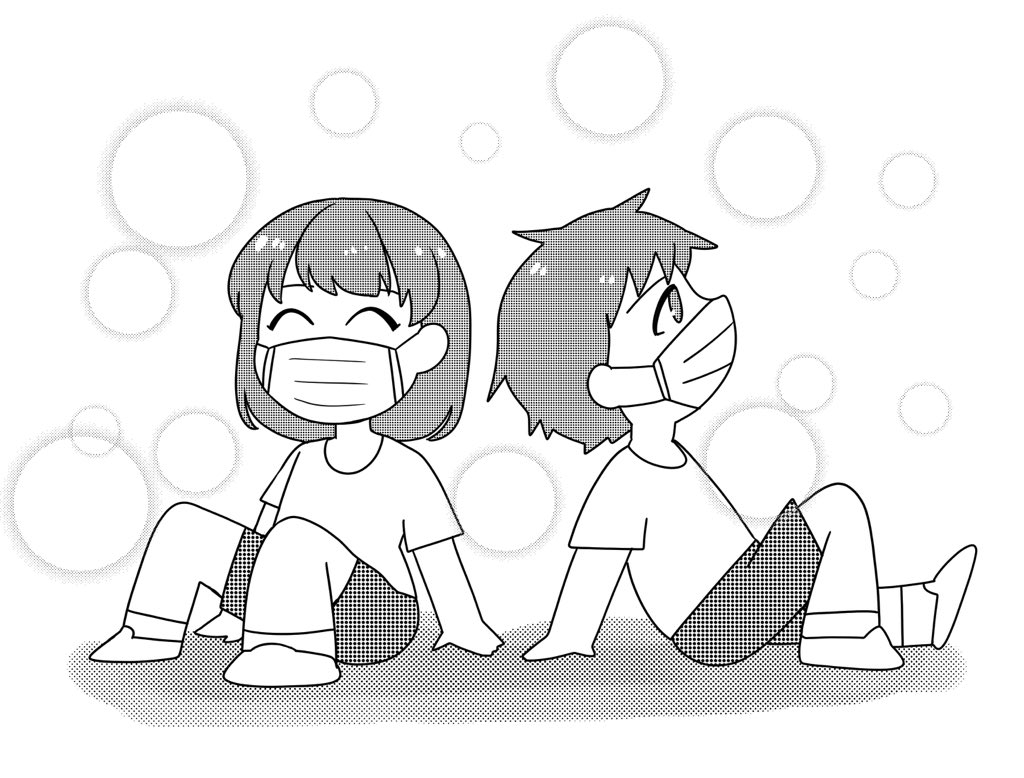 おうちのひとと見てね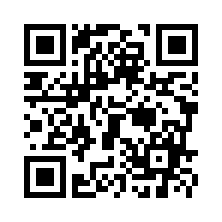 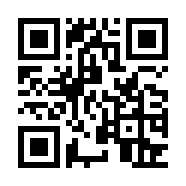 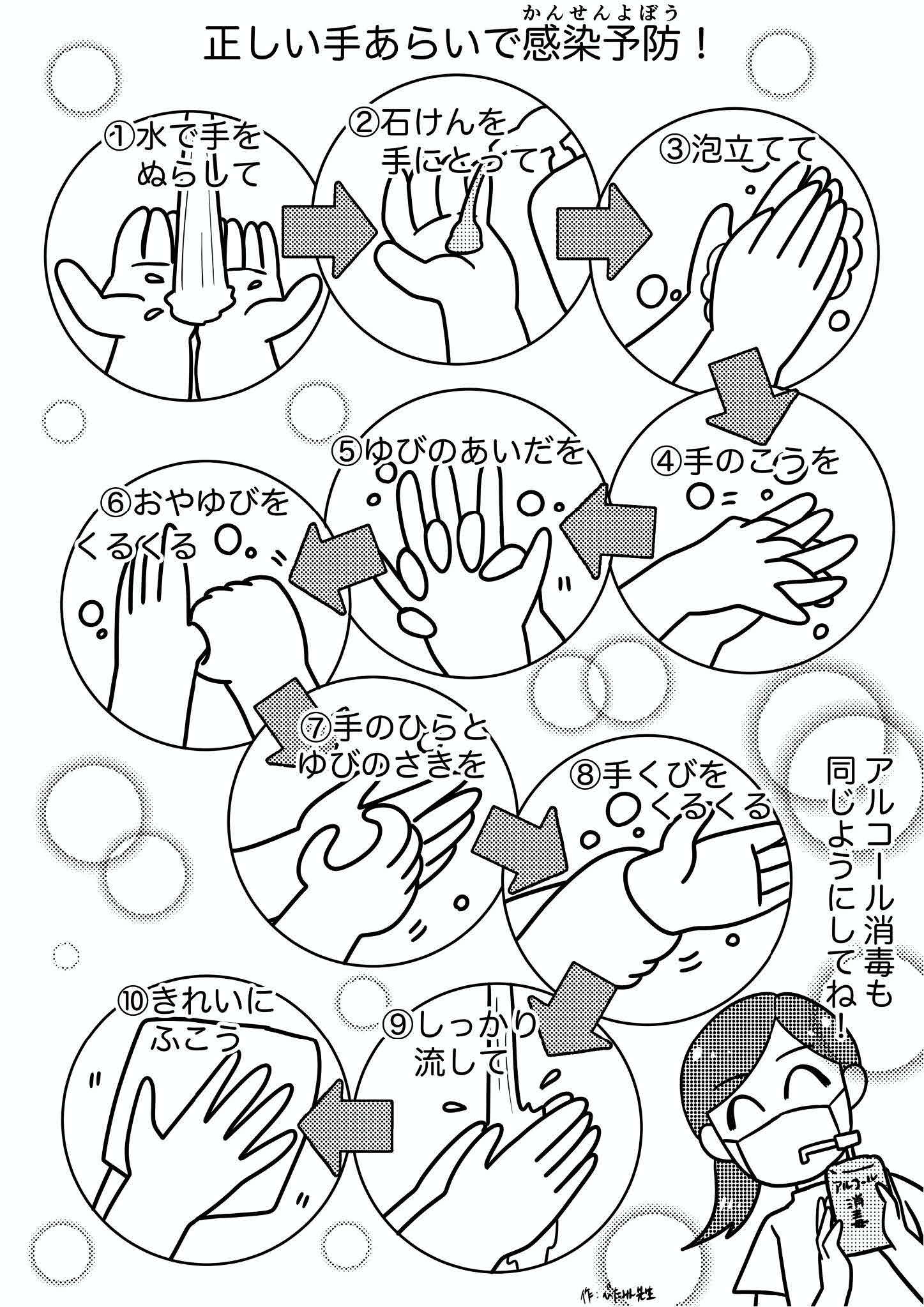 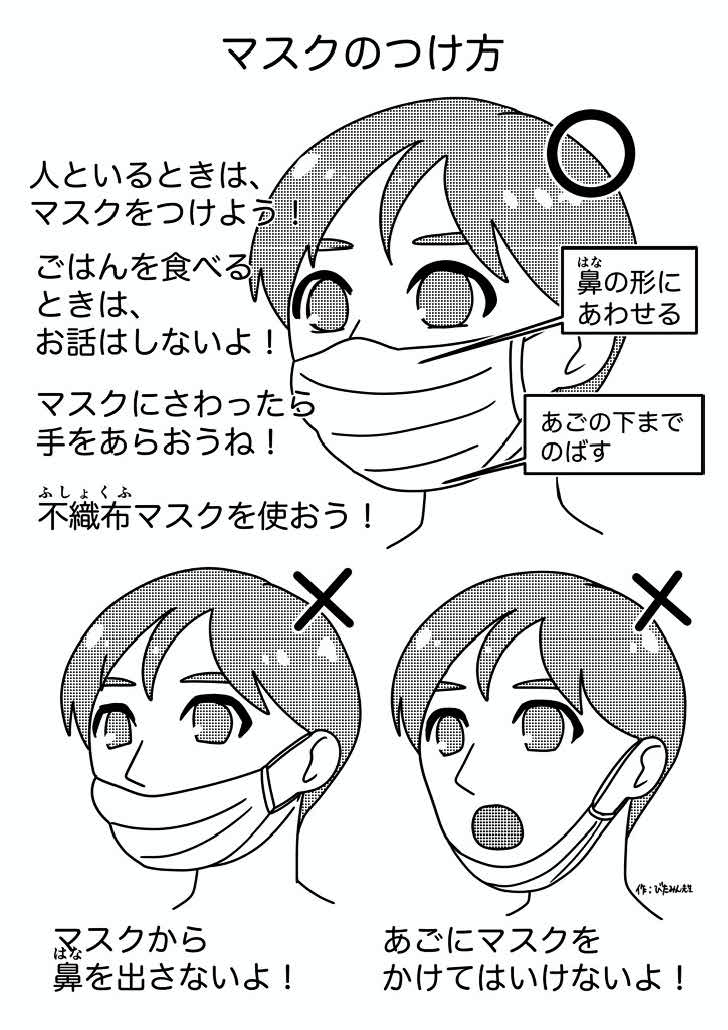 